  REPUBLIKA HRVATSKA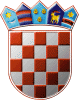 VARAŽDINSKA ŽUPANIJA     OPĆINA SVETI ILIJA            Općinsko vijećeKLASA: 060-01/17-03/01-01                                                                           URBROJ: 2186/08-17-01Sveti Ilija, 27.06.2017.Na temelju članka 30. Statuta Općine Sveti Ilija („Službeni vjesnik Varaždinske županije“, broj 25/13, 48/13 i 11/17) i članka 20. Poslovnika Općinskog vijeća Općine Sveti Ilija („Službeni vjesnik Varaždinske županije“, broj 25/13 i 48/13), Općinsko vijeće Općine Sveti Ilija na sjednici održanoj 27.06.2017. godine, donosiZAKLJUČAKo imenovanju Povjerenstva za dodjelu javnih priznanja Općine Sveti IlijaČlanak 1.	U Povjerenstvo za dodjelu Javnih priznanja Općine Sveti Ilija izabrani su:Zdravko Ostroški - predsjednikSiniša Šestak - članDavorka Sokol - članRudolf Makaj - članLjubomir Borović - članČlanak 2.Zadaća Povjerenstva za dodjelu javnih priznanja Općine Sveti Ilija je da razmotri pristigle Prijedloge za dodjelu Javnih priznanja te Odluku o dodjeli javnih priznanja dostavi Općinskom vijeću na usvajanje.Članak 3.	Ovaj Zaključak stupa na snagu osmog dana od dana objave u "Službenom vjesniku Varaždinske županije.						       Predsjednik Općinskog vijeća 								Zdravko Ostroški, dipl. ing.